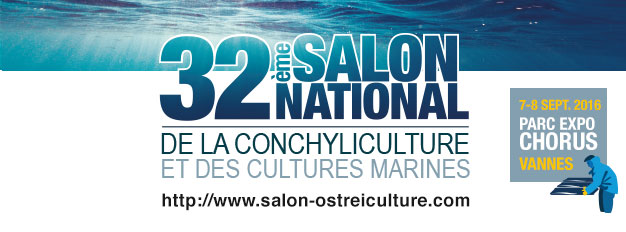 Liste et descriptif des innovations/ nouveautés présentées par les exposantsAFI DISTRIBUTION - AQUAVITEX					Stand n°14 et 1516 rue de l’artisanat - 44450 SAINT JULIEN DE CONCELLES - FRANCE	Mr Jean Philippe AUNIS - T. 02 40 05 34 18 – F 09 72 33 31 41 – P 06 58 42 62 65contact@aquavitex.com – www.aquavitex.comActivité : AQUAVITEX conçoit, développe et propose une gamme complète d'équipementstechniques imperméables professionnels adaptés aux conditions les plus extrêmes.Les univers de la pêche, de l'agriculture, de l'agroalimentaire et des loisirs maritimesnourrissent quotidiennement notre état d'esprit novateur.Nouveauté /Innovation : Deux nouveautés 2016, une veste polaire/PVC étanche pour rester bien au chaud dans les milieux humides ainsi qu'une veste longue !Afin de recueillir vos impressions, des prototypes d'équipements vous seront également présentés lors du salon.AQUASSYS DOL FORAGE								Stand n°69ZA les rolandières -  35120 DOL DE BRETAGNE - FRANCE			Mr Manu PRESCHOUX - T. 02 99 48 17 78preschoux@aquassys.fr – www.aquassys.frActivité : Entreprise spécialisée dans la maîtrise de l'eau, forage, géothermie, pompage, arrosage.Nouveauté /Innovation : Présentation pompe à chaleur et groupe froid pour refroidir les bassins. BLANCHET SAS									Stand n°3511-13 Rue des Grèves – 50300 AVRANCHES – FRANCEMme Florence BLANCHET – T. 02 33 79 04 70 – P. 06 07 46 31 95 - F. 02 33 79 04 79florence@blanchet-sa.com - www.blanchet-sa.comActivité : Fabricant d'emballages Bois - Packaging bois personnalisés.Nouveauté /Innovation : Démarche Imprim’Vert, pack bi matière, Moduloklips et présentoirs de comptoir. CHRONOPOST									        Stand n°373 avenue Gallieni -94250 GENTILLY- FRANCEM. Paul WAGNER – 06 99 18 76 82Activité : Transport express de produits alimentaires à température dirigéeNouveauté /Innovation : Chronopost lance Chronofresh, le nouveau service express national à température dirigée pour le transport de produits alimentaires secs, frais et surgelés.CONSEIL REGIONAL DE BRETAGNE SERVICE PECHE ET AQUACULTURE283 avenue du Général Patton - CS  21101 - 35711 RENNES CEDEX 7 – FRANCEOlivier LE PIVERT – T. 02 99 27 14 89 – F. 02 90 09 16 17peche@bretagne.bzh	 - www.bretagne.frActivité : Collectivité territoriale. Innovation : Partenaire historique du Salon national de la conchyliculture et des cultures marines, la Région Bretagne accompagne les entreprises aquacoles en soutenant celles qui innovent, se modernisent ou diversifient leurs productions. Elle assure à ce titre, depuis le 8 juin 2016, une mission nouvelle de gestion en Bretagne du Fonds européen pour les affaires maritimes et la pêche. A l'occasion du salon, un atelier sera organisé en direction des professionnels afin de les informer sur la mise en œuvre des premiers dispositifs du fonds et répondre à l'ensemble des questions concernant leurs projets.CYNERGIE - HELIAFOOD						 		Stand n°18 rue des frères Platter – 34000 MONTPELLIER – FranceMr Arthur BRASSART – T. 06 73 18 78 39arthur.brassart@cynergis.fr – www.heliafood.com Activité : Notre logiciel HELIAFOOD capitalise 10 années d’expérience au service de la production conchylicole. HELIAFOOD, un outil pour mieux maîtriser son activité du naissain au coquillage marchand. Des mini-ateliers, vous sont proposés, durant ces 2 jours pour découvrir et vous former avec des outils simples. Nouveauté / Innovation : Portabilité sur tablettes durcies – gestion de la production conchylicole.EMYG  ENVIRONNEMENT  ET AQUACULTURE				Stand n°38-39ZI Avenue Augustin Fresnel – 13470  CARNOUX EN PROVENCE – FRANCEMr Mathieu HOVANESSIAN – T. 04 42 73 30 93 – F. 04 42 73 30 94contact@emygaqua.com - www.emygaqua.comActivité : EMYG développe des solutions de stockage et de purification en circuit fermé pour coquillages et crustacés à partir de sa technologie INNOPURE®.La vision est de substituer la chaîne du vivant à la chaîne du froid. Nouveauté /Innovation : Gamme d’homarium / concept de la « chaîne du vivant »GRAINOCEAN								Stand n°24-2514 cours Dechezeaux – 17410 SAINT MARTIN DE RE – FRANCEMr Eric MARISSAL – T. 05 46 29 29 29 – P. 06 81 19 60 85 - F. 05 46 09 29 29grainoceaninternational@gmail.comActivité : Ecloserie et sélection de naissains d’huîtres creuses – Les HUITRES FESTIVALES création – nouvelles huîtres portugaises.Nouveauté /Innovation  En 2016, après 4 années d’efforts de sélection, Gènocéan et Grainocéan prposent à nouveau l’huître creuse historique disparue en 1970et qui a fait les heures de gloire de l’ostréiculture française : l’authentique portugaise Crassostrea angulata.INTERMAS										Stand n°61RONDA COLLSABADELL, 08450 LLINARS DEL VALLES - ESPAGNEMr Christian GUYOMAR – T. 03 20 08 05 70 – F. 03 20 08 05 71cguyomar@intermasgroup.com - www.intermasgroup.comActivité : INTERMAS est un Groupe multinational qui fabrique des mailles plastiques extrudées pour de multiples applications dans différents secteurs. La société, spécialisée dans le domaine de l’Aquaculture, offre les solutions adéquates aux professionnels des produits de la mer pour l’élevage d’huîtres, de crevettes, de palourdes, (etc.), mailles tubulaires contre les prédateurs, poches à huîtres, mailles d’emballage ou encore les accessoires. Nouveauté /Innovation  : Poche à huitre AP6 – Système suspenduMARTENAT SUD BRETAGNE					Stand extérieurn°84Zone de Kergoussel  - CAUDAN BP 10145 -56601 LANESTER – FranceMr Laurent MARGUERITE – T.  02 97 81 67 67 – P. 06 87 28 47 31 – F. 02 97 81 67 60 l.marguerite@martenat.fr – www.martenat.fr Activité : Vente, réparation, entretien et location de véhicules utilitaires et poids lourds.Nouveauté / Innovation : Nouvelle boîte de vitesse automatiqueMULTI-MER										Stand n°41ZA 4 route de la Belle Croix – 50200 GRATOT – FRANCEMr Loïc BELHAIRE - T. 02 33 45 72 46 – F. 02 33 45 53 31 – P. 06 98 68 19 72multimer@hotmail.fr  Activité : Matériels et machines ostréicoles – Carrossier constructeur – Montage hydraulique – Escaliers – Gardes corps – Portails – Remorques.Nouveauté /Innovation   : Cueilleur à moulesPLASTIVESTIAIRE									Stand n°2820 rue du Port Lavigne – 44340 BOUGUENAIS - FRANCEMme Perrine HUVELIN - T.02 49 10 53 57 – P. 06 13 57 51 58 – perrine@c-bo.biz - www.plastivestiaire.comActivité : Plastivestiaire propose une gamme de vestiaires moulés en polyéthylène haute densité de qualité alimentaire. Un nouveau concept d'hygiène pour les milieux marins ou salins, ces vestiaires ne rouillent pas, résistent aux chocs et sont entièrement lessivables.Nouveauté /Innovation   : Nouveau concept d’hygiène, les vestiaires Plastivestiaire sont moulés en polyéthylène haute densité de qualité alimentaire. Résistants aux chocs, ils ne rouillent pas et sont entièrement lessivables.PERCUCINE						                                      Stand n°7022 rue de la Plage– 56750 DAMGAN – FRANCEMr Pascal MANGIN– T.07 77 23 40 84 –perculine@gmail.com – Activité : L’association Perlucine travaille sur plusieurs plusieurs axes de développement : L’élaboration avec les différents acteurs concernés (institutionnels, associatifs et économiques) des actions visant à réduire la quantité de coquilles d’huitres des différents gisements repérés par la création d’une filière de valorisation pérenne et durable
Le développement de différents ateliers de production créateurs d’emplois répondant aux besoins des acteurs et du territoire en prenant en compte l’environnement, le bien-être et l’économique. Nouveauté / Innovation : Poudre de coquilles d’huitre Ostrécal amendement agricole produit par l’usine de Kerverlleren. Poudre de coquilles d’huitres Ostrashell à usage cosmétique produit par l’entreprise Entre Mer et TerrePôle Mer Bretagne Atlantique         - Partenaire du salon                                                                   Espace innovation central40, rue Jim Sévellec – CS 83809 – 29238 Brest Cedex 3 – France Rachel PORTAL-SELLIN – T. 02 98 05 63 17 – M. 07 86 25 84 87Activité : Pôle de compétitivité – innovation collaborative Nouveauté / Innovation : Avec pour mission principale la mise en réseau des acteurs professionnels, entreprises et centres de recherche-formation, le Pôle Mer accompagne les projets collaboratifs d’innovation pour de nouveaux produits ou services dans les secteurs maritimes, dont ceux de l’aquaculture et des cultures marines. Le Pôle Mer accompagne la mobilisation de co-financements publics et privés pour ces projets, et la valorisation des résultats qui en sont issus. Plusieurs temps forts sont proposés sur le salon, dont l’espace innovation central et plusieurs interventions co-animées avec le Comité régional de Conchyliculture de Bretagne sud et ses partenaires dans le cadre d’un Blueday sur 1,5 jourPOLYWAY										Stand n°26Rue du Pré du pas – 44490 LE CROISIC – FRANCEMr Stéphane SOULARD - T.02 40 23 10 59 – P. 06 60 03 14 33 – F. 02 40 23 08 08stephane.soulard@polyway.fr - www.polyway.frActivité : Bacs en polyester armé fibre de verre standard ou sur mesure (viviers, stockage, purification, nurserie, écloserie).Tamis à huîtres et palourdes.Nouveauté / Innovation : Nouvelle gamme de Tube tamis bio composites ultraléger et économique. Solution globale pour la purification des coquillages.SEA TECH FRANCE			    					Stand n°54-55ZA de L’Orme – 35730 PLEURTUIT – FRANCEMr Pierre-Marie FLEURI – T. 02.99.88.41.53 – P. 07.61.36.45.33siege@seatechfrance.com – www.seatechfrance.comActivité : Entreprise spécialisée dans la fabrication de machines de stockage, purification type : Bréhat, Molène, Kerbeneuc. Refroidissement de bassins, oxygénation, traitement UV, pac alarme et sécurité, économie d’énergie. Nouveauté / Innovation : Paniers ergonomique de levage pour système Bréhat : travail  plus efficace et moins pénible pour les salariés et tris des animaux plus efficace. Nouveau procédé Femto  et Femto³ : extractions des protéines et des lipides  SMO SERVICE MAINTENANCE OSTRÉICOLE					Stand n°17Les Hauts de Kergorange 56370 SARZEAU – FRANCEMr Eric BLANCHO – T. 06 86 96 83 82 eric.blancho@orange.frActivité : Services et maintenance ostréicole, traitement de l’eau et bacs de stockage.Nouveauté /Innovation   : Bac de stockage en circuit fermé.TECHNIQUE CONCEPTION CONTROLE						Stand n°30815 rue Jean Bouin - 50110	TOURLAVILLE – FRANCEMr Pierre GILBERT – T. 02 33 03 36 30 – P. 06 87 84 85 01– F. 02 33 03 35 96pierre.gilbert@wanadoo.fr - www.tcc-france.comActivité : Concepteur et fabricant de matériels ostréicole. Installateur de vidéo surveillance – DomotiqueNouveauté /Innovation   : Vues aériennes réalisées par vidéo et photos DRONE.VENDEE CONCEPT									Stand n°35ZI Sud Belle Place - 57 rue Fleming – 85000 LA ROCHE SUR YON – FRANCEMme Chloé FAVRE – T. 02 51 37 46 79 – F. 02 51 36 17 71chloe.favre@vendeeconcept.com - www.vendeeconcept.comActivité : Fabricant de machines industrielles pour le secteur agroalimentaire.Nouveauté /Innovation   : Calibreuse bi-ligne nouvelle génération à huitres avec les postes d’éjection.